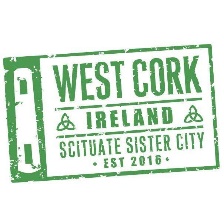 Scituate /West Cork Sister City CommitteeMission StatementThe Mission of the Scituate/West Cork Sister City Committee is to promote partnerships; foster an understanding of cultures and traditions; facilitate exchange programs for students and adults; encourage tourism; share advances in business and education; and provide activities that will be of mutual benefit to Scituate and West Cork.AgendaJune 14th 5 pmScituate Senior CenterThe Scituate West Cork Sister City is committed to providing an environment of respect during meetings. We ask all members to interact in a polite manner even when there is disagreement. We value the participation of our community and want all participants, including marginalized and minoritized communities, to feel welcomed and respected. We ask our committee members, and all who participate, to commit to these standards to support and respect our community.Scheduled Items:Acceptance of AgendaAcceptance of MinutesTreasurers ReportSister City Calendar FundraiserStudent ExchangeAppointmentsNew BusinessNext Meeting TBD